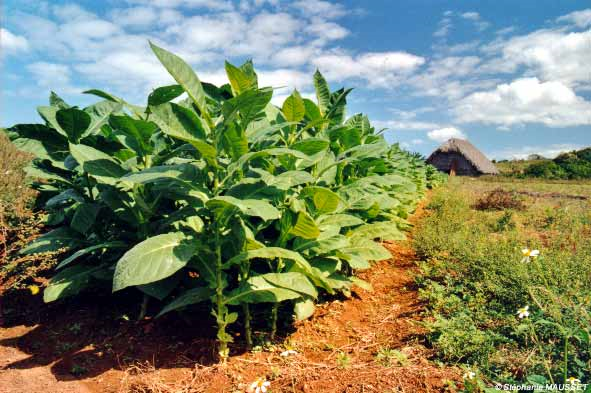 Strip planting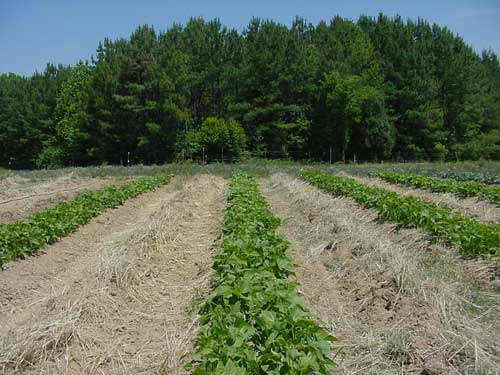 Cover Crops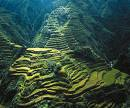 Terrace farming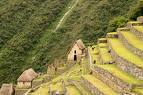 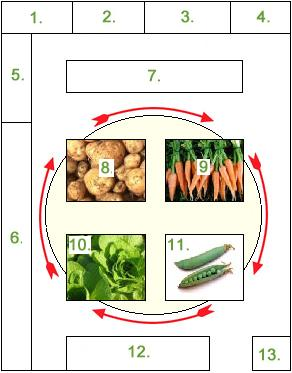 Crop Rotation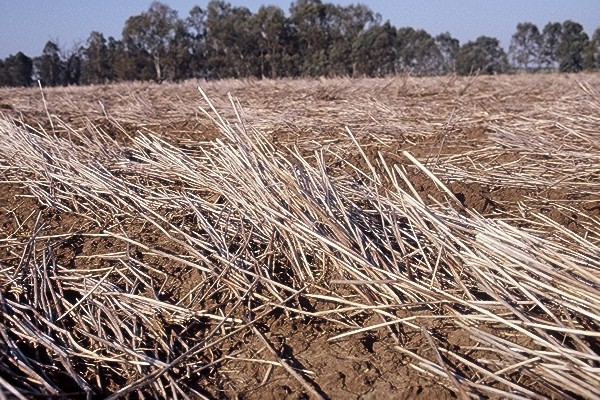 No-till/Stubble Planting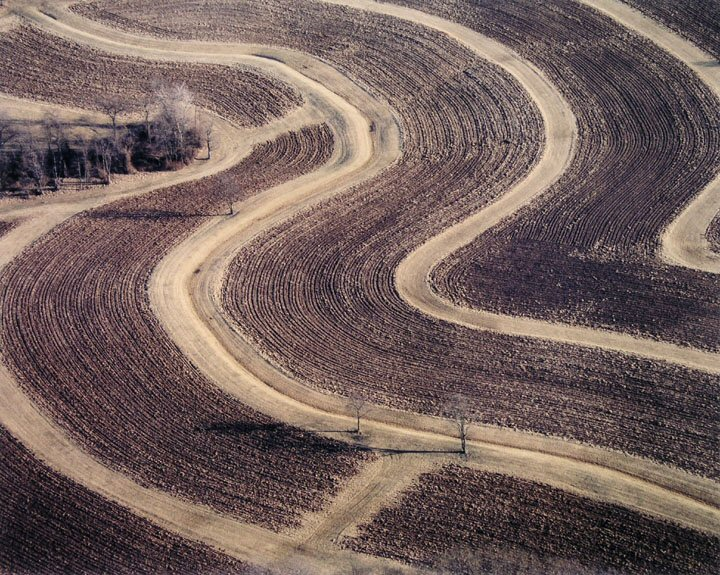 Contour Plowing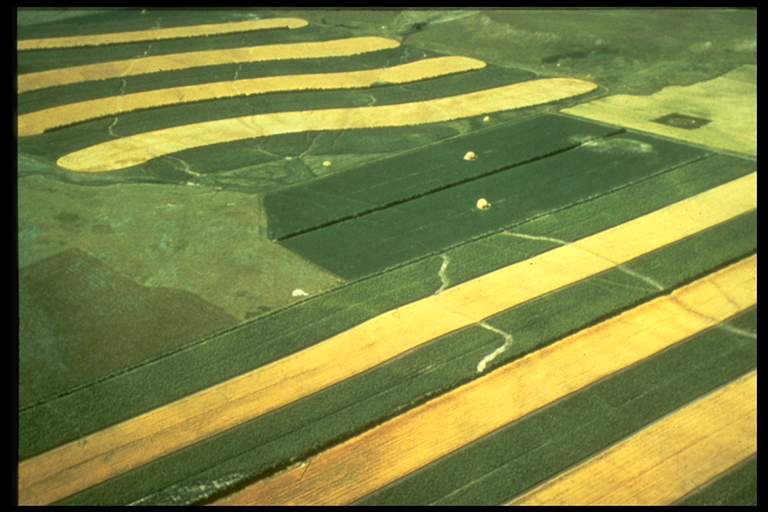 Strip Cropping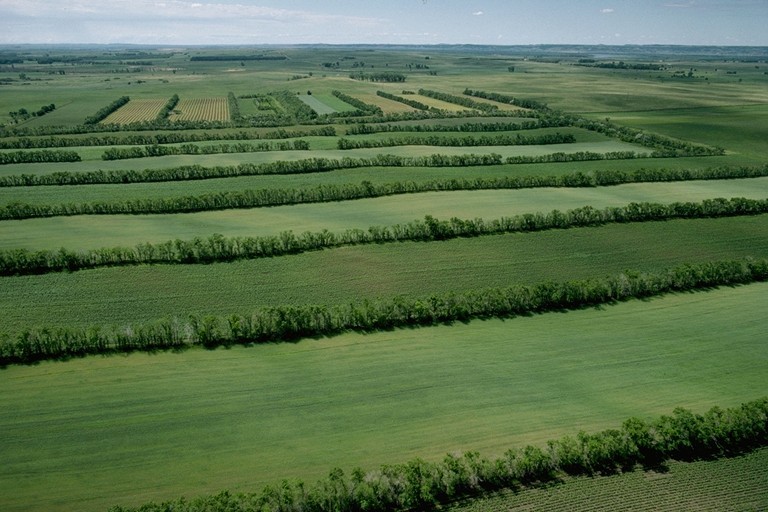 Windbreak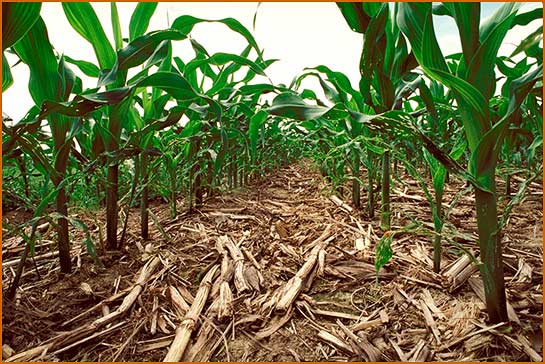 No-till farming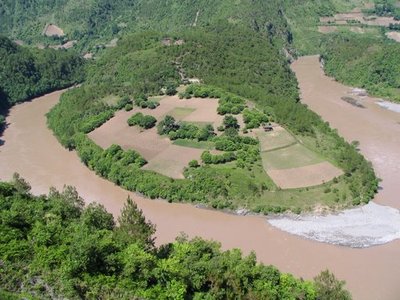 Contour Plowing